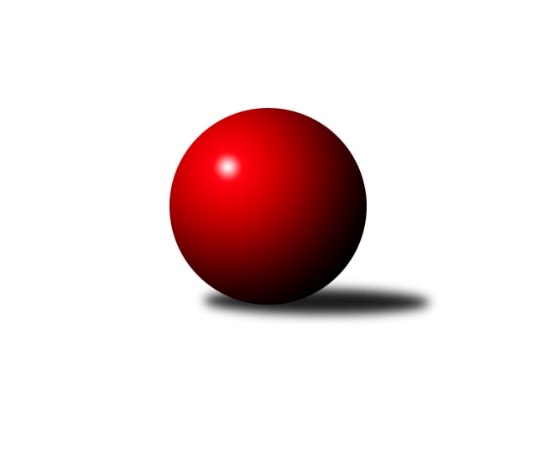 Č.19Ročník 2017/2018	27.4.2024 Krajský přebor MS 2017/2018Statistika 19. kolaTabulka družstev:		družstvo	záp	výh	rem	proh	skore	sety	průměr	body	plné	dorážka	chyby	1.	TJ VOKD Poruba ˝A˝	19	13	1	5	97.0 : 55.0 	(137.5 : 90.5)	2535	27	1749	786	37.1	2.	TJ Spartak Bílovec ˝A˝	19	12	0	7	90.5 : 61.5 	(127.0 : 101.0)	2480	24	1718	762	35.6	3.	TJ Unie Hlubina˝B˝	18	11	1	6	86.5 : 57.5 	(117.5 : 98.5)	2466	23	1700	767	35.4	4.	TJ Sokol Sedlnice ˝B˝	19	11	0	8	75.0 : 77.0 	(113.0 : 115.0)	2482	22	1719	763	38.4	5.	KK Minerva Opava ˝B˝	19	10	1	8	69.5 : 82.5 	(118.0 : 110.0)	2378	21	1664	714	38.6	6.	TJ Odry ˝B˝	17	9	2	6	81.0 : 55.0 	(107.5 : 96.5)	2487	20	1732	755	38.2	7.	TJ Sokol Dobroslavice ˝A˝	18	9	0	9	72.5 : 71.5 	(121.5 : 94.5)	2438	18	1698	740	42	8.	KK Hranice ˝A˝	19	8	0	11	76.0 : 76.0 	(106.5 : 121.5)	2383	16	1679	704	43.9	9.	TJ Sokol Bohumín˝C˝	19	8	0	11	68.0 : 84.0 	(111.5 : 116.5)	2386	16	1691	695	47.7	10.	Kuželky Horní Benešov	18	7	0	11	64.0 : 80.0 	(96.0 : 120.0)	2432	14	1696	737	42.5	11.	TJ Opava ˝C˝	18	6	1	11	58.5 : 85.5 	(89.0 : 127.0)	2415	13	1688	727	50.2	12.	TJ VOKD Poruba C	19	4	0	15	49.5 : 102.5 	(87.0 : 141.0)	2369	8	1662	707	55.6Tabulka doma:		družstvo	záp	výh	rem	proh	skore	sety	průměr	body	maximum	minimum	1.	TJ VOKD Poruba ˝A˝	10	9	0	1	62.0 : 18.0 	(85.0 : 35.0)	2529	18	2584	2439	2.	TJ Spartak Bílovec ˝A˝	10	9	0	1	62.0 : 18.0 	(78.5 : 41.5)	2597	18	2741	2460	3.	KK Minerva Opava ˝B˝	9	8	1	0	49.5 : 22.5 	(72.5 : 35.5)	2559	17	2610	2511	4.	TJ Unie Hlubina˝B˝	9	8	0	1	54.0 : 18.0 	(70.0 : 38.0)	2513	16	2537	2484	5.	KK Hranice ˝A˝	10	8	0	2	60.5 : 19.5 	(73.5 : 46.5)	2456	16	2524	2396	6.	TJ Sokol Bohumín˝C˝	9	7	0	2	50.0 : 22.0 	(73.0 : 35.0)	2461	14	2511	2404	7.	TJ Sokol Sedlnice ˝B˝	10	7	0	3	48.5 : 31.5 	(68.5 : 51.5)	2462	14	2549	2335	8.	Kuželky Horní Benešov	9	6	0	3	43.0 : 29.0 	(64.0 : 44.0)	2577	12	2653	2526	9.	TJ Odry ˝B˝	8	5	1	2	40.5 : 23.5 	(53.5 : 42.5)	2514	11	2571	2462	10.	TJ Sokol Dobroslavice ˝A˝	9	5	0	4	40.0 : 32.0 	(64.0 : 44.0)	2352	10	2457	2253	11.	TJ Opava ˝C˝	9	4	1	4	39.0 : 33.0 	(56.5 : 51.5)	2467	9	2557	2393	12.	TJ VOKD Poruba C	9	4	0	5	34.5 : 37.5 	(50.0 : 58.0)	2331	8	2418	2224Tabulka venku:		družstvo	záp	výh	rem	proh	skore	sety	průměr	body	maximum	minimum	1.	TJ Odry ˝B˝	9	4	1	4	40.5 : 31.5 	(54.0 : 54.0)	2484	9	2658	2368	2.	TJ VOKD Poruba ˝A˝	9	4	1	4	35.0 : 37.0 	(52.5 : 55.5)	2535	9	2663	2453	3.	TJ Sokol Dobroslavice ˝A˝	9	4	0	5	32.5 : 39.5 	(57.5 : 50.5)	2449	8	2554	2366	4.	TJ Sokol Sedlnice ˝B˝	9	4	0	5	26.5 : 45.5 	(44.5 : 63.5)	2484	8	2656	2372	5.	TJ Unie Hlubina˝B˝	9	3	1	5	32.5 : 39.5 	(47.5 : 60.5)	2460	7	2588	2297	6.	TJ Spartak Bílovec ˝A˝	9	3	0	6	28.5 : 43.5 	(48.5 : 59.5)	2465	6	2643	2318	7.	TJ Opava ˝C˝	9	2	0	7	19.5 : 52.5 	(32.5 : 75.5)	2408	4	2508	2240	8.	KK Minerva Opava ˝B˝	10	2	0	8	20.0 : 60.0 	(45.5 : 74.5)	2358	4	2461	2261	9.	Kuželky Horní Benešov	9	1	0	8	21.0 : 51.0 	(32.0 : 76.0)	2416	2	2491	2322	10.	TJ Sokol Bohumín˝C˝	10	1	0	9	18.0 : 62.0 	(38.5 : 81.5)	2378	2	2509	2229	11.	KK Hranice ˝A˝	9	0	0	9	15.5 : 56.5 	(33.0 : 75.0)	2375	0	2512	2243	12.	TJ VOKD Poruba C	10	0	0	10	15.0 : 65.0 	(37.0 : 83.0)	2378	0	2477	2212Tabulka podzimní části:		družstvo	záp	výh	rem	proh	skore	sety	průměr	body	doma	venku	1.	TJ VOKD Poruba ˝A˝	11	7	1	3	54.5 : 33.5 	(79.5 : 52.5)	2543	15 	4 	0 	1 	3 	1 	2	2.	TJ Unie Hlubina˝B˝	11	7	1	3	52.5 : 35.5 	(67.5 : 64.5)	2487	15 	4 	0 	0 	3 	1 	3	3.	TJ Odry ˝B˝	11	6	2	3	56.5 : 31.5 	(71.5 : 60.5)	2523	14 	4 	1 	1 	2 	1 	2	4.	TJ Spartak Bílovec ˝A˝	11	7	0	4	53.5 : 34.5 	(77.5 : 54.5)	2500	14 	5 	0 	1 	2 	0 	3	5.	KK Minerva Opava ˝B˝	11	6	1	4	42.0 : 46.0 	(70.5 : 61.5)	2387	13 	4 	1 	0 	2 	0 	4	6.	TJ Sokol Dobroslavice ˝A˝	11	6	0	5	46.5 : 41.5 	(74.0 : 58.0)	2438	12 	2 	0 	3 	4 	0 	2	7.	TJ Opava ˝C˝	11	5	1	5	40.5 : 47.5 	(56.0 : 76.0)	2409	11 	3 	1 	2 	2 	0 	3	8.	TJ Sokol Bohumín˝C˝	11	5	0	6	41.0 : 47.0 	(65.0 : 67.0)	2402	10 	4 	0 	2 	1 	0 	4	9.	TJ Sokol Sedlnice ˝B˝	11	5	0	6	39.5 : 48.5 	(65.0 : 67.0)	2457	10 	3 	0 	3 	2 	0 	3	10.	Kuželky Horní Benešov	11	4	0	7	37.0 : 51.0 	(57.0 : 75.0)	2441	8 	4 	0 	2 	0 	0 	5	11.	KK Hranice ˝A˝	11	3	0	8	37.0 : 51.0 	(60.0 : 72.0)	2405	6 	3 	0 	2 	0 	0 	6	12.	TJ VOKD Poruba C	11	2	0	9	27.5 : 60.5 	(48.5 : 83.5)	2333	4 	2 	0 	4 	0 	0 	5Tabulka jarní části:		družstvo	záp	výh	rem	proh	skore	sety	průměr	body	doma	venku	1.	TJ VOKD Poruba ˝A˝	8	6	0	2	42.5 : 21.5 	(58.0 : 38.0)	2520	12 	5 	0 	0 	1 	0 	2 	2.	TJ Sokol Sedlnice ˝B˝	8	6	0	2	35.5 : 28.5 	(48.0 : 48.0)	2491	12 	4 	0 	0 	2 	0 	2 	3.	KK Hranice ˝A˝	8	5	0	3	39.0 : 25.0 	(46.5 : 49.5)	2362	10 	5 	0 	0 	0 	0 	3 	4.	TJ Spartak Bílovec ˝A˝	8	5	0	3	37.0 : 27.0 	(49.5 : 46.5)	2467	10 	4 	0 	0 	1 	0 	3 	5.	TJ Unie Hlubina˝B˝	7	4	0	3	34.0 : 22.0 	(50.0 : 34.0)	2433	8 	4 	0 	1 	0 	0 	2 	6.	KK Minerva Opava ˝B˝	8	4	0	4	27.5 : 36.5 	(47.5 : 48.5)	2403	8 	4 	0 	0 	0 	0 	4 	7.	TJ Odry ˝B˝	6	3	0	3	24.5 : 23.5 	(36.0 : 36.0)	2444	6 	1 	0 	1 	2 	0 	2 	8.	Kuželky Horní Benešov	7	3	0	4	27.0 : 29.0 	(39.0 : 45.0)	2451	6 	2 	0 	1 	1 	0 	3 	9.	TJ Sokol Dobroslavice ˝A˝	7	3	0	4	26.0 : 30.0 	(47.5 : 36.5)	2424	6 	3 	0 	1 	0 	0 	3 	10.	TJ Sokol Bohumín˝C˝	8	3	0	5	27.0 : 37.0 	(46.5 : 49.5)	2370	6 	3 	0 	0 	0 	0 	5 	11.	TJ VOKD Poruba C	8	2	0	6	22.0 : 42.0 	(38.5 : 57.5)	2392	4 	2 	0 	1 	0 	0 	5 	12.	TJ Opava ˝C˝	7	1	0	6	18.0 : 38.0 	(33.0 : 51.0)	2399	2 	1 	0 	2 	0 	0 	4 Zisk bodů pro družstvo:		jméno hráče	družstvo	body	zápasy	v %	dílčí body	sety	v %	1.	Anna Ledvinová 	KK Hranice ˝A˝ 	17	/	18	(94%)	26.5	/	36	(74%)	2.	Stanislava Ovšáková 	TJ Odry ˝B˝ 	14.5	/	17	(85%)	23	/	34	(68%)	3.	Petr Pavelka 	KK Hranice ˝A˝ 	14.5	/	19	(76%)	22	/	38	(58%)	4.	Petr Chodura 	TJ Unie Hlubina˝B˝ 	13	/	17	(76%)	21.5	/	34	(63%)	5.	Tomáš Binar 	TJ Spartak Bílovec ˝A˝ 	13	/	18	(72%)	26.5	/	36	(74%)	6.	Petr Číž 	TJ Sokol Dobroslavice ˝A˝ 	12.5	/	18	(69%)	27	/	36	(75%)	7.	Martin Weiss 	Kuželky Horní Benešov 	12	/	16	(75%)	21	/	32	(66%)	8.	Martin Třečák 	TJ Sokol Dobroslavice ˝A˝ 	12	/	18	(67%)	23	/	36	(64%)	9.	Jan Stuš 	TJ Sokol Bohumín˝C˝ 	12	/	18	(67%)	22.5	/	36	(63%)	10.	Jan Král 	KK Minerva Opava ˝B˝ 	12	/	19	(63%)	22	/	38	(58%)	11.	Jan Žídek 	TJ VOKD Poruba ˝A˝ 	11.5	/	19	(61%)	22	/	38	(58%)	12.	Pavel Marek 	TJ Unie Hlubina˝B˝ 	11	/	15	(73%)	19	/	30	(63%)	13.	Michal Bezruč 	TJ VOKD Poruba ˝A˝ 	11	/	16	(69%)	24	/	32	(75%)	14.	Karel Šnajdárek 	TJ Spartak Bílovec ˝A˝ 	11	/	17	(65%)	19	/	34	(56%)	15.	Pavel Krompolc 	TJ Unie Hlubina˝B˝ 	11	/	17	(65%)	17.5	/	34	(51%)	16.	Jan Míka 	TJ VOKD Poruba ˝A˝ 	11	/	18	(61%)	24	/	36	(67%)	17.	Ladislav Petr 	TJ Sokol Sedlnice ˝B˝ 	11	/	18	(61%)	21.5	/	36	(60%)	18.	František Opravil 	KK Hranice ˝A˝ 	11	/	20	(55%)	19.5	/	40	(49%)	19.	Václav Rábl 	TJ Unie Hlubina˝B˝ 	10.5	/	15	(70%)	21	/	30	(70%)	20.	Jan Frydrych 	TJ Odry ˝B˝ 	10.5	/	15	(70%)	18.5	/	30	(62%)	21.	Tomáš Král 	KK Minerva Opava ˝B˝ 	10.5	/	16	(66%)	24	/	32	(75%)	22.	Jan Strnadel 	KK Minerva Opava ˝B˝ 	10.5	/	17	(62%)	21.5	/	34	(63%)	23.	Vlastimil Kotrla 	Kuželky Horní Benešov 	10	/	10	(100%)	18	/	20	(90%)	24.	Pavel Hrabec 	TJ VOKD Poruba ˝A˝ 	10	/	13	(77%)	17.5	/	26	(67%)	25.	Karel Ridl 	TJ Sokol Dobroslavice ˝A˝ 	10	/	16	(63%)	19	/	32	(59%)	26.	Jaroslav Klus 	TJ Sokol Bohumín˝C˝ 	10	/	18	(56%)	21	/	36	(58%)	27.	Rostislav Kletenský 	TJ Sokol Sedlnice ˝B˝ 	10	/	18	(56%)	21	/	36	(58%)	28.	Rudolf Tvrdoň 	TJ Opava ˝C˝ 	10	/	18	(56%)	16	/	36	(44%)	29.	David Binar 	TJ Spartak Bílovec ˝A˝ 	9.5	/	18	(53%)	19.5	/	36	(54%)	30.	Jiří Madecký 	TJ Odry ˝B˝ 	9	/	14	(64%)	14	/	28	(50%)	31.	Filip Sýkora 	TJ Spartak Bílovec ˝A˝ 	9	/	15	(60%)	19	/	30	(63%)	32.	Karel Kuchař 	TJ Sokol Dobroslavice ˝A˝ 	8.5	/	15	(57%)	17	/	30	(57%)	33.	Milan Zezulka 	TJ Spartak Bílovec ˝A˝ 	8	/	11	(73%)	14	/	22	(64%)	34.	Ondřej Gajdičiar 	TJ Odry ˝B˝ 	8	/	12	(67%)	15	/	24	(63%)	35.	Petr Oravec 	TJ VOKD Poruba ˝A˝ 	8	/	15	(53%)	17	/	30	(57%)	36.	Jan Kořený 	TJ Opava ˝C˝ 	8	/	15	(53%)	14	/	30	(47%)	37.	David Juřica 	TJ Sokol Sedlnice ˝B˝ 	8	/	16	(50%)	15	/	32	(47%)	38.	Lukáš Trojek 	TJ VOKD Poruba C 	8	/	16	(50%)	15	/	32	(47%)	39.	Martin Koraba 	Kuželky Horní Benešov 	8	/	18	(44%)	12.5	/	36	(35%)	40.	Jiří Kratoš 	TJ VOKD Poruba ˝A˝ 	7.5	/	15	(50%)	15	/	30	(50%)	41.	Jiří Terrich 	KK Hranice ˝A˝ 	7.5	/	17	(44%)	14	/	34	(41%)	42.	Martin Skopal 	TJ VOKD Poruba ˝A˝ 	7	/	12	(58%)	13	/	24	(54%)	43.	Daniel Malina 	TJ Odry ˝B˝ 	7	/	12	(58%)	12	/	24	(50%)	44.	Radmila Pastvová 	TJ Unie Hlubina˝B˝ 	7	/	14	(50%)	16	/	28	(57%)	45.	Jaromír Martiník 	Kuželky Horní Benešov 	7	/	17	(41%)	16.5	/	34	(49%)	46.	Stanislav Sliwka 	TJ Sokol Bohumín˝C˝ 	7	/	18	(39%)	19	/	36	(53%)	47.	Zdeněk Mžik 	TJ VOKD Poruba C 	7	/	18	(39%)	17	/	36	(47%)	48.	Michaela Tobolová 	TJ Sokol Sedlnice ˝B˝ 	7	/	18	(39%)	15.5	/	36	(43%)	49.	Pavel Plaček 	TJ Sokol Bohumín˝C˝ 	7	/	18	(39%)	14.5	/	36	(40%)	50.	Rostislav Bareš 	TJ VOKD Poruba C 	6.5	/	15	(43%)	14	/	30	(47%)	51.	Daniel Ševčík st.	TJ Odry ˝B˝ 	6	/	13	(46%)	13.5	/	26	(52%)	52.	Milan Pčola 	TJ VOKD Poruba C 	6	/	13	(46%)	12.5	/	26	(48%)	53.	Jana Frydrychová 	TJ Odry ˝B˝ 	6	/	13	(46%)	10	/	26	(38%)	54.	Jana Tvrdoňová 	TJ Opava ˝C˝ 	6	/	14	(43%)	13	/	28	(46%)	55.	Vladimír Štacha 	TJ Spartak Bílovec ˝A˝ 	6	/	15	(40%)	13	/	30	(43%)	56.	Václav Boháčik 	TJ Opava ˝C˝ 	6	/	15	(40%)	9	/	30	(30%)	57.	Renáta Janyšková 	TJ Sokol Sedlnice ˝B˝ 	6	/	17	(35%)	14	/	34	(41%)	58.	Václav Kladiva 	TJ Sokol Bohumín˝C˝ 	6	/	17	(35%)	13.5	/	34	(40%)	59.	Barbora Víchová 	TJ Opava ˝C˝ 	6	/	17	(35%)	13	/	34	(38%)	60.	Miroslav Procházka 	Kuželky Horní Benešov 	6	/	18	(33%)	14	/	36	(39%)	61.	Karel Škrobánek 	TJ Opava ˝C˝ 	5.5	/	13	(42%)	14	/	26	(54%)	62.	Jaroslav Chvostek 	TJ Sokol Sedlnice ˝B˝ 	5	/	8	(63%)	10	/	16	(63%)	63.	Marek Číž 	TJ VOKD Poruba C 	5	/	9	(56%)	7.5	/	18	(42%)	64.	Ivo Kovářík 	TJ Sokol Dobroslavice ˝A˝ 	5	/	12	(42%)	14.5	/	24	(60%)	65.	Antonín Fabík 	TJ Spartak Bílovec ˝A˝ 	5	/	13	(38%)	8.5	/	26	(33%)	66.	Renáta Smijová 	KK Minerva Opava ˝B˝ 	5	/	15	(33%)	15	/	30	(50%)	67.	Roman Grüner 	TJ Unie Hlubina˝B˝ 	5	/	15	(33%)	11	/	30	(37%)	68.	Alfréd Hermann 	TJ Sokol Bohumín˝C˝ 	5	/	18	(28%)	13	/	36	(36%)	69.	Josef Schwarz 	KK Hranice ˝A˝ 	4	/	4	(100%)	5	/	8	(63%)	70.	Klára Tobolová 	TJ Sokol Sedlnice ˝B˝ 	4	/	9	(44%)	12	/	18	(67%)	71.	Josef Hájek 	TJ Unie Hlubina˝B˝ 	4	/	12	(33%)	9.5	/	24	(40%)	72.	Helena Hýžová 	TJ VOKD Poruba C 	4	/	12	(33%)	8	/	24	(33%)	73.	Jana Martínková 	KK Minerva Opava ˝B˝ 	3.5	/	8	(44%)	9	/	16	(56%)	74.	Rostislav Klazar 	TJ Spartak Bílovec ˝A˝ 	3	/	4	(75%)	4.5	/	8	(56%)	75.	Jana Martiníková 	Kuželky Horní Benešov 	3	/	7	(43%)	3	/	14	(21%)	76.	Zdeněk Hebda 	TJ VOKD Poruba C 	3	/	8	(38%)	8	/	16	(50%)	77.	Petr Frank 	KK Minerva Opava ˝B˝ 	3	/	10	(30%)	9	/	20	(45%)	78.	Zdeněk Štohanzl 	KK Minerva Opava ˝B˝ 	3	/	13	(23%)	10	/	26	(38%)	79.	Jaroslav Ledvina 	KK Hranice ˝A˝ 	3	/	16	(19%)	8.5	/	32	(27%)	80.	Lumír Kocián 	TJ Sokol Dobroslavice ˝A˝ 	2.5	/	6	(42%)	6	/	12	(50%)	81.	Miroslava Ševčíková 	TJ Sokol Bohumín˝C˝ 	2	/	2	(100%)	3	/	4	(75%)	82.	Milan Binar 	TJ Spartak Bílovec ˝A˝ 	2	/	2	(100%)	2	/	4	(50%)	83.	Dana Lamichová 	TJ Opava ˝C˝ 	2	/	3	(67%)	3	/	6	(50%)	84.	Richard Šimek 	TJ VOKD Poruba ˝A˝ 	2	/	4	(50%)	4	/	8	(50%)	85.	Antonín Žídek 	Kuželky Horní Benešov 	2	/	5	(40%)	3	/	10	(30%)	86.	Libor Veselý 	TJ Sokol Dobroslavice ˝A˝ 	2	/	8	(25%)	6	/	16	(38%)	87.	Zdeňka Terrichová 	KK Hranice ˝A˝ 	2	/	11	(18%)	6	/	22	(27%)	88.	Zdeněk Štefek 	TJ Sokol Dobroslavice ˝A˝ 	2	/	13	(15%)	9	/	26	(35%)	89.	David Schiedek 	Kuželky Horní Benešov 	2	/	16	(13%)	8	/	32	(25%)	90.	Gabriela Beinhaeurová 	KK Minerva Opava ˝B˝ 	1	/	1	(100%)	2	/	2	(100%)	91.	Adéla Sobotíková 	TJ Sokol Sedlnice ˝B˝ 	1	/	1	(100%)	2	/	2	(100%)	92.	Slawomir Holynski 	TJ Opava ˝C˝ 	1	/	1	(100%)	2	/	2	(100%)	93.	Lucie Bogdanowiczová 	TJ Sokol Bohumín˝C˝ 	1	/	1	(100%)	2	/	2	(100%)	94.	Petr Wolf 	TJ Opava ˝C˝ 	1	/	1	(100%)	1.5	/	2	(75%)	95.	Lukáš Modlitba 	TJ Sokol Bohumín˝C˝ 	1	/	1	(100%)	1	/	2	(50%)	96.	Michaela Černá 	TJ Unie Hlubina˝B˝ 	1	/	1	(100%)	1	/	2	(50%)	97.	Ladislav Štafa 	TJ Sokol Bohumín˝C˝ 	1	/	2	(50%)	2	/	4	(50%)	98.	Mariusz Gierczak 	TJ Opava ˝C˝ 	1	/	3	(33%)	2.5	/	6	(42%)	99.	Jiří Číž 	TJ VOKD Poruba C 	1	/	4	(25%)	1	/	8	(13%)	100.	Martin Juřica 	TJ Sokol Sedlnice ˝B˝ 	1	/	5	(20%)	2	/	10	(20%)	101.	Jaroslav Brázda 	KK Hranice ˝A˝ 	1	/	7	(14%)	4	/	14	(29%)	102.	Karel Vágner 	KK Minerva Opava ˝B˝ 	1	/	9	(11%)	3.5	/	18	(19%)	103.	Radim Bezruč 	TJ VOKD Poruba C 	1	/	12	(8%)	4	/	24	(17%)	104.	Josef Kyjovský 	TJ Unie Hlubina˝B˝ 	0	/	1	(0%)	1	/	2	(50%)	105.	Jaroslav Lakomý 	Kuželky Horní Benešov 	0	/	1	(0%)	0	/	2	(0%)	106.	Rudolf Riezner 	TJ Unie Hlubina˝B˝ 	0	/	1	(0%)	0	/	2	(0%)	107.	Markéta Jašková 	TJ Opava ˝C˝ 	0	/	1	(0%)	0	/	2	(0%)	108.	Oldřich Tomečka 	KK Minerva Opava ˝B˝ 	0	/	1	(0%)	0	/	2	(0%)	109.	Jiří Novák 	TJ Opava ˝C˝ 	0	/	1	(0%)	0	/	2	(0%)	110.	Petr Schwalbe 	TJ Opava ˝C˝ 	0	/	2	(0%)	1	/	4	(25%)	111.	Roman Škrobánek 	TJ Opava ˝C˝ 	0	/	2	(0%)	0	/	4	(0%)	112.	Tibor Kállai 	TJ Sokol Sedlnice ˝B˝ 	0	/	2	(0%)	0	/	4	(0%)	113.	Marta Andrejčáková 	KK Minerva Opava ˝B˝ 	0	/	3	(0%)	1	/	6	(17%)	114.	Ladislav Míka 	TJ VOKD Poruba C 	0	/	3	(0%)	0	/	6	(0%)	115.	Věra Ovšáková 	TJ Odry ˝B˝ 	0	/	6	(0%)	1.5	/	12	(13%)Průměry na kuželnách:		kuželna	průměr	plné	dorážka	chyby	výkon na hráče	1.	 Horní Benešov, 1-4	2546	1775	771	42.6	(424.4)	2.	TJ Spartak Bílovec, 1-2	2539	1754	784	41.6	(423.2)	3.	Minerva Opava, 1-2	2530	1737	792	30.7	(421.7)	4.	TJ Odry, 1-4	2491	1724	767	38.4	(415.3)	5.	TJ Opava, 1-4	2465	1714	751	47.5	(411.0)	6.	TJ Unie Hlubina, 1-2	2464	1720	743	38.4	(410.7)	7.	TJ Sokol Sedlnice, 1-2	2438	1682	756	40.3	(406.5)	8.	TJ Sokol Bohumín, 1-4	2431	1701	729	46.1	(405.3)	9.	KK Hranice, 1-2	2423	1692	730	37.9	(403.9)	10.	TJ VOKD Poruba, 1-4	2406	1684	722	49.8	(401.1)	11.	TJ Sokol Dobroslavice, 1-2	2333	1627	705	41.7	(388.9)Nejlepší výkony na kuželnách: Horní Benešov, 1-4TJ Odry ˝B˝	2658	2. kolo	Martin Weiss 	Kuželky Horní Benešov	492	18. koloTJ Sokol Sedlnice ˝B˝	2656	18. kolo	Martin Weiss 	Kuželky Horní Benešov	477	13. koloKuželky Horní Benešov	2653	7. kolo	Martin Weiss 	Kuželky Horní Benešov	471	7. koloKuželky Horní Benešov	2636	18. kolo	Vlastimil Kotrla 	Kuželky Horní Benešov	467	9. koloKuželky Horní Benešov	2629	9. kolo	Daniel Malina 	TJ Odry ˝B˝	467	2. koloTJ VOKD Poruba ˝A˝	2600	9. kolo	Karel Ridl 	TJ Sokol Dobroslavice ˝A˝	466	4. koloKuželky Horní Benešov	2563	13. kolo	Martin Koraba 	Kuželky Horní Benešov	466	18. koloKuželky Horní Benešov	2555	2. kolo	Miroslav Procházka 	Kuželky Horní Benešov	465	9. koloTJ Sokol Dobroslavice ˝A˝	2554	4. kolo	Rostislav Bareš 	TJ VOKD Poruba C	464	15. koloKuželky Horní Benešov	2553	15. kolo	Anna Ledvinová 	KK Hranice ˝A˝	463	10. koloTJ Spartak Bílovec, 1-2TJ Spartak Bílovec ˝A˝	2741	8. kolo	Milan Zezulka 	TJ Spartak Bílovec ˝A˝	489	6. koloTJ Spartak Bílovec ˝A˝	2717	6. kolo	Milan Zezulka 	TJ Spartak Bílovec ˝A˝	481	8. koloTJ Spartak Bílovec ˝A˝	2679	11. kolo	Milan Zezulka 	TJ Spartak Bílovec ˝A˝	479	11. koloTJ VOKD Poruba ˝A˝	2663	2. kolo	Jan Míka 	TJ VOKD Poruba ˝A˝	478	2. koloTJ Spartak Bílovec ˝A˝	2585	13. kolo	Vladimír Štacha 	TJ Spartak Bílovec ˝A˝	473	8. koloTJ Spartak Bílovec ˝A˝	2574	2. kolo	Filip Sýkora 	TJ Spartak Bílovec ˝A˝	472	8. koloTJ Spartak Bílovec ˝A˝	2564	3. kolo	Tomáš Binar 	TJ Spartak Bílovec ˝A˝	470	17. koloTJ Unie Hlubina˝B˝	2559	3. kolo	Martin Skopal 	TJ VOKD Poruba ˝A˝	469	2. koloTJ Spartak Bílovec ˝A˝	2553	12. kolo	Karel Šnajdárek 	TJ Spartak Bílovec ˝A˝	468	2. koloTJ Spartak Bílovec ˝A˝	2549	4. kolo	Filip Sýkora 	TJ Spartak Bílovec ˝A˝	461	11. koloMinerva Opava, 1-2KK Minerva Opava ˝B˝	2610	7. kolo	Stanislava Ovšáková 	TJ Odry ˝B˝	494	11. koloKK Minerva Opava ˝B˝	2600	12. kolo	Tomáš Král 	KK Minerva Opava ˝B˝	494	7. koloKK Minerva Opava ˝B˝	2562	3. kolo	Jan Strnadel 	KK Minerva Opava ˝B˝	483	18. koloKK Minerva Opava ˝B˝	2561	5. kolo	Tomáš Král 	KK Minerva Opava ˝B˝	479	5. koloKK Minerva Opava ˝B˝	2556	18. kolo	Tomáš Král 	KK Minerva Opava ˝B˝	475	14. koloKK Minerva Opava ˝B˝	2552	14. kolo	Tomáš Král 	KK Minerva Opava ˝B˝	473	3. koloTJ Odry ˝B˝	2543	11. kolo	Renáta Janyšková 	TJ Sokol Sedlnice ˝B˝	458	3. koloKK Minerva Opava ˝B˝	2541	11. kolo	Tomáš Král 	KK Minerva Opava ˝B˝	457	1. koloKK Minerva Opava ˝B˝	2537	16. kolo	Renáta Smijová 	KK Minerva Opava ˝B˝	457	7. koloTJ Sokol Sedlnice ˝B˝	2537	3. kolo	Jan Král 	KK Minerva Opava ˝B˝	454	1. koloTJ Odry, 1-4TJ VOKD Poruba ˝A˝	2572	7. kolo	Jan Frydrych 	TJ Odry ˝B˝	463	10. koloTJ Odry ˝B˝	2571	7. kolo	Jan Frydrych 	TJ Odry ˝B˝	458	18. koloTJ Sokol Sedlnice ˝B˝	2564	16. kolo	Jan Frydrych 	TJ Odry ˝B˝	456	3. koloTJ Odry ˝B˝	2538	18. kolo	Stanislava Ovšáková 	TJ Odry ˝B˝	454	7. koloTJ Odry ˝B˝	2535	3. kolo	Daniel Ševčík st.	TJ Odry ˝B˝	454	7. koloTJ Odry ˝B˝	2529	16. kolo	Stanislava Ovšáková 	TJ Odry ˝B˝	454	5. koloTJ Odry ˝B˝	2521	14. kolo	Martin Skopal 	TJ VOKD Poruba ˝A˝	451	7. koloTJ Odry ˝B˝	2514	10. kolo	Daniel Malina 	TJ Odry ˝B˝	450	16. koloTJ Opava ˝C˝	2508	5. kolo	Jan Frydrych 	TJ Odry ˝B˝	448	14. koloTJ Odry ˝B˝	2494	9. kolo	Stanislava Ovšáková 	TJ Odry ˝B˝	445	16. koloTJ Opava, 1-4TJ Spartak Bílovec ˝A˝	2643	10. kolo	Pavel Marek 	TJ Unie Hlubina˝B˝	488	2. koloTJ Unie Hlubina˝B˝	2588	2. kolo	Milan Zezulka 	TJ Spartak Bílovec ˝A˝	474	10. koloTJ VOKD Poruba ˝A˝	2560	13. kolo	Jan Žídek 	TJ VOKD Poruba ˝A˝	472	13. koloTJ Opava ˝C˝	2557	2. kolo	Daniel Ševčík st.	TJ Odry ˝B˝	463	17. koloTJ Odry ˝B˝	2552	17. kolo	Petr Wolf 	TJ Opava ˝C˝	462	6. koloTJ Opava ˝C˝	2506	4. kolo	Karel Kuchař 	TJ Sokol Dobroslavice ˝A˝	462	11. koloKuželky Horní Benešov	2491	19. kolo	Slawomir Holynski 	TJ Opava ˝C˝	456	8. koloTJ Opava ˝C˝	2477	19. kolo	Karel Škrobánek 	TJ Opava ˝C˝	455	2. koloTJ Opava ˝C˝	2466	13. kolo	Tomáš Binar 	TJ Spartak Bílovec ˝A˝	446	10. koloTJ Opava ˝C˝	2465	10. kolo	Rudolf Tvrdoň 	TJ Opava ˝C˝	445	2. koloTJ Unie Hlubina, 1-2TJ Unie Hlubina˝B˝	2537	19. kolo	Petr Chodura 	TJ Unie Hlubina˝B˝	455	19. koloTJ Unie Hlubina˝B˝	2537	8. kolo	Václav Rábl 	TJ Unie Hlubina˝B˝	454	8. koloTJ Unie Hlubina˝B˝	2534	16. kolo	Václav Rábl 	TJ Unie Hlubina˝B˝	452	12. koloTJ Unie Hlubina˝B˝	2529	1. kolo	Vlastimil Kotrla 	Kuželky Horní Benešov	451	11. koloTJ Unie Hlubina˝B˝	2513	12. kolo	Pavel Marek 	TJ Unie Hlubina˝B˝	450	19. koloTJ Spartak Bílovec ˝A˝	2507	15. kolo	Pavel Marek 	TJ Unie Hlubina˝B˝	448	1. koloTJ Unie Hlubina˝B˝	2506	14. kolo	Petr Chodura 	TJ Unie Hlubina˝B˝	445	16. koloTJ Unie Hlubina˝B˝	2494	11. kolo	Pavel Krompolc 	TJ Unie Hlubina˝B˝	445	14. koloTJ VOKD Poruba ˝A˝	2492	16. kolo	Pavel Marek 	TJ Unie Hlubina˝B˝	442	15. koloTJ Unie Hlubina˝B˝	2485	15. kolo	Pavel Marek 	TJ Unie Hlubina˝B˝	442	6. koloTJ Sokol Sedlnice, 1-2TJ Sokol Sedlnice ˝B˝	2549	6. kolo	Rostislav Kletenský 	TJ Sokol Sedlnice ˝B˝	473	9. koloTJ Sokol Sedlnice ˝B˝	2543	9. kolo	Michal Bezruč 	TJ VOKD Poruba ˝A˝	457	10. koloTJ VOKD Poruba ˝A˝	2511	10. kolo	Jaroslav Chvostek 	TJ Sokol Sedlnice ˝B˝	452	13. koloTJ Odry ˝B˝	2495	4. kolo	Jan Kořený 	TJ Opava ˝C˝	450	9. koloTJ Sokol Sedlnice ˝B˝	2482	19. kolo	David Juřica 	TJ Sokol Sedlnice ˝B˝	449	6. koloTJ Sokol Sedlnice ˝B˝	2465	13. kolo	Pavel Hrabec 	TJ VOKD Poruba ˝A˝	444	10. koloTJ Sokol Sedlnice ˝B˝	2464	17. kolo	Ladislav Petr 	TJ Sokol Sedlnice ˝B˝	443	2. koloTJ Sokol Dobroslavice ˝A˝	2463	8. kolo	Jana Martiníková 	Kuželky Horní Benešov	441	6. koloTJ VOKD Poruba C	2458	17. kolo	Rostislav Kletenský 	TJ Sokol Sedlnice ˝B˝	441	13. koloTJ Sokol Sedlnice ˝B˝	2457	8. kolo	Rostislav Kletenský 	TJ Sokol Sedlnice ˝B˝	440	6. koloTJ Sokol Bohumín, 1-4TJ Sokol Bohumín˝C˝	2511	15. kolo	Jaroslav Klus 	TJ Sokol Bohumín˝C˝	462	15. koloTJ Sokol Bohumín˝C˝	2506	9. kolo	Stanislav Sliwka 	TJ Sokol Bohumín˝C˝	458	9. koloTJ Sokol Bohumín˝C˝	2482	6. kolo	Petr Číž 	TJ Sokol Dobroslavice ˝A˝	454	6. koloTJ Sokol Bohumín˝C˝	2477	10. kolo	Tomáš Binar 	TJ Spartak Bílovec ˝A˝	446	9. koloTJ Spartak Bílovec ˝A˝	2471	9. kolo	Stanislav Sliwka 	TJ Sokol Bohumín˝C˝	445	2. koloTJ Unie Hlubina˝B˝	2469	10. kolo	Jaroslav Klus 	TJ Sokol Bohumín˝C˝	444	9. koloTJ Odry ˝B˝	2466	15. kolo	Jaroslav Klus 	TJ Sokol Bohumín˝C˝	442	17. koloKK Minerva Opava ˝B˝	2460	2. kolo	Milan Zezulka 	TJ Spartak Bílovec ˝A˝	440	9. koloTJ Sokol Bohumín˝C˝	2458	17. kolo	Jaroslav Klus 	TJ Sokol Bohumín˝C˝	439	7. koloTJ Sokol Sedlnice ˝B˝	2451	7. kolo	Pavel Marek 	TJ Unie Hlubina˝B˝	439	10. koloKK Hranice, 1-2KK Hranice ˝A˝	2524	14. kolo	Anna Ledvinová 	KK Hranice ˝A˝	463	8. koloKK Hranice ˝A˝	2516	5. kolo	Anna Ledvinová 	KK Hranice ˝A˝	452	11. koloKK Hranice ˝A˝	2488	18. kolo	Anna Ledvinová 	KK Hranice ˝A˝	445	5. koloKK Hranice ˝A˝	2479	8. kolo	Anna Ledvinová 	KK Hranice ˝A˝	443	16. koloTJ VOKD Poruba ˝A˝	2453	5. kolo	Petr Pavelka 	KK Hranice ˝A˝	442	5. koloKK Hranice ˝A˝	2450	11. kolo	Jan Strnadel 	KK Minerva Opava ˝B˝	441	8. koloKK Hranice ˝A˝	2446	16. kolo	Anna Ledvinová 	KK Hranice ˝A˝	440	3. koloKK Hranice ˝A˝	2441	19. kolo	Vlastimil Kotrla 	Kuželky Horní Benešov	440	12. koloTJ Sokol Bohumín˝C˝	2438	1. kolo	Jaroslav Klus 	TJ Sokol Bohumín˝C˝	438	1. koloTJ Opava ˝C˝	2420	3. kolo	Petr Pavelka 	KK Hranice ˝A˝	436	14. koloTJ VOKD Poruba, 1-4TJ VOKD Poruba ˝A˝	2584	1. kolo	Michal Bezruč 	TJ VOKD Poruba ˝A˝	476	14. koloTJ VOKD Poruba ˝A˝	2578	14. kolo	Jan Míka 	TJ VOKD Poruba ˝A˝	464	15. koloTJ VOKD Poruba ˝A˝	2558	11. kolo	Jan Žídek 	TJ VOKD Poruba ˝A˝	462	8. koloTJ VOKD Poruba ˝A˝	2557	12. kolo	Jiří Kratoš 	TJ VOKD Poruba ˝A˝	458	11. koloTJ VOKD Poruba ˝A˝	2535	15. kolo	Martin Skopal 	TJ VOKD Poruba ˝A˝	458	6. koloTJ VOKD Poruba ˝A˝	2531	6. kolo	Jan Míka 	TJ VOKD Poruba ˝A˝	458	1. koloTJ VOKD Poruba ˝A˝	2526	19. kolo	Pavel Hrabec 	TJ VOKD Poruba ˝A˝	456	1. koloTJ Unie Hlubina˝B˝	2508	4. kolo	Jan Míka 	TJ VOKD Poruba ˝A˝	455	14. koloTJ VOKD Poruba ˝A˝	2501	17. kolo	Karel Ridl 	TJ Sokol Dobroslavice ˝A˝	449	15. koloTJ VOKD Poruba ˝A˝	2484	8. kolo	Václav Rábl 	TJ Unie Hlubina˝B˝	448	4. koloTJ Sokol Dobroslavice, 1-2TJ VOKD Poruba ˝A˝	2481	3. kolo	Karel Kuchař 	TJ Sokol Dobroslavice ˝A˝	435	1. koloTJ Sokol Dobroslavice ˝A˝	2457	3. kolo	Petr Oravec 	TJ VOKD Poruba ˝A˝	434	3. koloTJ Sokol Dobroslavice ˝A˝	2428	16. kolo	Lumír Kocián 	TJ Sokol Dobroslavice ˝A˝	432	3. koloTJ Sokol Dobroslavice ˝A˝	2395	1. kolo	Jan Frydrych 	TJ Odry ˝B˝	432	12. koloKuželky Horní Benešov	2375	16. kolo	Vlastimil Kotrla 	Kuželky Horní Benešov	429	16. koloTJ Sokol Dobroslavice ˝A˝	2372	14. kolo	Ivo Kovářík 	TJ Sokol Dobroslavice ˝A˝	428	18. koloTJ Odry ˝B˝	2368	12. kolo	Pavel Marek 	TJ Unie Hlubina˝B˝	427	5. koloTJ Sokol Dobroslavice ˝A˝	2352	7. kolo	Karel Ridl 	TJ Sokol Dobroslavice ˝A˝	424	14. koloTJ Sokol Dobroslavice ˝A˝	2339	18. kolo	Karel Ridl 	TJ Sokol Dobroslavice ˝A˝	422	16. koloTJ Spartak Bílovec ˝A˝	2318	1. kolo	Ondřej Gajdičiar 	TJ Odry ˝B˝	421	12. koloČetnost výsledků:	8.0 : 0.0	5x	7.5 : 0.5	1x	7.0 : 1.0	27x	6.5 : 1.5	4x	6.0 : 2.0	35x	5.0 : 3.0	10x	4.0 : 4.0	3x	3.5 : 4.5	1x	3.0 : 5.0	14x	2.5 : 5.5	1x	2.0 : 6.0	5x	1.5 : 6.5	2x	1.0 : 7.0	3x	0.0 : 8.0	3x